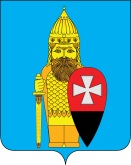 СОВЕТ ДЕПУТАТОВ ПОСЕЛЕНИЯ ВОРОНОВСКОЕ В ГОРОДЕ МОСКВЕ РЕШЕНИЕ27.12.2023 № 12/05Об исключении имущества казны из муниципальной собственности поселения ВороновскоеВ соответствии с Законом города Москвы от 06.11.2002 № 56 «Об организации местного самоуправления в городе Москве», Уставом поселения Вороновское, на основании обращения жителей д. Безобразово (вх. № 673 от 07.11.2023) о ликвидации колодца, расположенного по адресу: г. Москва, поселение Вороновское, д. Безобразово, ул. Центральная, напротив д. 13;Совет депутатов поселения Вороновское решил:1. Исключить из муниципальной собственности поселения Вороновское имущество казны, согласно приложению к настоящему решению.2. Копию настоящего решения направить в администрацию поселения Вороновское. 3. Опубликовать настоящее решение в бюллетене «Московский муниципальный вестник» и разместить на официальном сайте администрации поселения Вороновское.4. Контроль за исполнением настоящего решения возложить на главу поселения Вороновское Царевского Е.П.Глава поселения Вороновское                                                            Е.П. ЦаревскийПриложениек решению Совета депутатовпоселения Вороновское в городе Москвеот 27.12.2023 № 12/05Перечень имущества казны, подлежащего исключению из муниципальной собственности поселения Вороновское№ п/пНаименованиеимуществаКол-во,ед.Адрес местонахожденияБалансоваястоимость(руб.)1Колодец, д. Безобразово, ул. Центральная, д. 131г. Москва, поселение Вороновское, д. Безобразово, д. 139 000,00